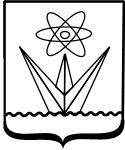 МУНИЦИПАЛЬНОЕ БЮДЖЕТНОЕ ОБЩЕОБРАЗОВАТЕЛЬНОЕ УЧРЕЖДЕНИЕ                        «СРЕДНЯЯ ОБЩЕОБРАЗОВАТЕЛЬНАЯ ШКОЛА  № 176»                      АДМИНИСТРАЦИИ  ЗАТО ГОРОДА  ЗЕЛЕНОГОРСКА				КРАСНОЯРСКОГО КРАЯПОЛОЖЕНИЕо школьной форме и внешнем виде учащихсяI. Общие положения1.1.Настоящее положение разработано в соответствие с Законом об образовании в Российской Федерации от 29 декабря 2012 г. № 273-ФЭ (ст. 28, п. 18), письмом Министерства образования и науки Российской Федерации от 28.03.2013г. № ДЛ-65/08 «Об установлении требований к одежде обучающихся», письмом Роспотребнадзора от 09.1 1.2012 № 01/12662-12-23 «О совершенствовании федерального государственного санитарно- эпидемиологического надзора за пребыванием детей в общеобразовательных учреждениях», письмом министерства образования и науки Красноярского края от 13.05.2013 № 3553 «Об установлении требований к одежде обучающихся», письмом главного управления образования администрации г. Красноярска от 1 1.01.2013 № 3098 с приложением памятки родителям «Основные требования к детской одежде и обуви»,уставом МБОУ «СОШ № 176» (далее по тексту - школа), действующими Санитарно-эпидемиологическими требованиями и другими нормативными правовыми актами. 1.2.Положение устанавливает единые требования к школьной форме и порядок ее ношения для учащихся с 1 по 11  класс школы.1.3.Единые требования к школьной форме устанавливаются с целью:создания деловой атмосферы, необходимой для занятий, через установления требований строгого стиля одежды;устранения признаков социального, имущественного, религиозного различия между учащимися;предупреждения возникновения у обучающихся психологического дискомфорта перед сверстниками;поддержания традиций школыукрепления общего имиджа школы, формирования школьной корпоративной культуры;экономии денег у родителей.1.2. Настоящее Положение является локальным актом школы и обязательно для выполнения сотрудниками, обучающимися и их родителями (лицами их заменяющими).1.3. Настоящим Положением устанавливается определение школьной формы как одного из способов создания деловой атмосферы, необходимой для учебных занятий. Школьная форма (далее – форма) – это вид одежды для присутствия на различных занятиях в МБОУ «СОШ №176» (далее -  школа)1.4. Положение обсуждается обучающимися и их родителями (лицами их заменяющими), педагогами,  рассматривается на Методическом совете школы,  принимается Управляющим  советом  и  утверждается директором МБОУ «СОШ №176».II. Функции школьной формы2.1. Поддержание общей дисциплины и порядка в школе, согласно Правилам внутреннего распорядка для учащихся и Устава школы.2.2. Устранение различий в одежде детей вне зависимости от материального и социального, религиозного положения.2.3. Формирование и развитие эстетического вкуса, культуры одежды.III. Основные требования к форме и внешнему виду учащихся3.1. Форма должна соответствовать санитарно-эпидемиологическим правилам и нормам «Гигиенические требования к одежде для детей, подростков и взрослых, товарам детского ассортимента и материалам для изделий (изделиям), контактирующим с кожей человека. СанПин 2.4.7/1.1.1286-03», утвержденным Главным государственным санитарным врачом РФ 17 апреля 2003 года.3.2. Стиль - деловой, классический, современный строгий.3.3. Варианты цветового решения:- один тон без рисунков и надписей нейтральных цветов (рекомендуется использование тканей – белого, бежевого, голубого, серого и черного цветов) (с вариантами оттенков в данной палитре);  - клетка, полоска, но без наличия ярко выраженных цветов;- не разрешается использовать яркие  цвета: красный, зеленый, желтый, оранжевый и др.3.4. Наличие на повседневной, парадной форме единой эмблемы-нашивки (шеврона) – герб школы,  разработку, организацию изготовления которого обеспечивает школа. 3.5. Школьная форма подразделяется на парадную, повседневную и спортивную.3.5.1. Повседневная форма:- для мальчиков и юношей - брюки классического покроя, пиджак или жилет, пуловер (свитер). Рекомендуется использование тканей для костюмов, которые  должны обладать высокой  износостойкостью, низкой пылеемкостью и средними теплозащитными свойствами, однотонная сорочка сочетающейся цветовой гаммы; аксессуары (галстук, поясной ремень);- для девочек и девушек - жакет, жилет, юбка, брюки  или сарафан; брюки классического покроя; непрозрачная блузка (длиной ниже талии) сочетающейся цветовой гаммы; (рекомендуемая длина сарафанов и юбок: не выше 10 см от верхней границы колена и не ниже середины голени). Жилет, пуловер (свитер) однотонный без рисунков и без надписей;- допускается ношение в холодное время года джемперов, свитеров и пуловеров неярких цветов.  3.5.2. Парадная школьная форма используется обучающимися в дни проведения праздников и торжественных линеек. Для мальчиков и юношей парадная школьная одежда состоит из повседневной школьной одежды, дополненной белой сорочкой. Для девочек и девушек парадная школьная одежда состоит из повседневной школьной одежды, дополненной белой непрозрачной блузкой (длиной ниже талии).3.5.3. Спортивная форма. Спортивная школьная одежда должна соответствовать погоде и месту проведения физкультурных занятий и использоваться только во время спортивных занятий:- для занятий в спортивном зале: спортивная футболка, спортивные трусы (шорты) (цвет определяет классный коллектив), спортивная обувь (кеды, кроссовки) с нескользкой подошвой;- для занятий на улице: спортивный костюм, футболка, спортивная обувь (кеды,  кроссовки);- в зимнее время лыжный костюм (тёплые штаны и куртка), спортивная шапка.3.5.4.Для занятий на уроках технологии и занятий общественно – полезным трудом – халат, берет, перчатки, фартук, косынка.3.6.  Обучающимся запрещено:3.6.1. Приходить на учебные занятия без школьной формы.3.6.2. Появляться в образовательном учреждении- с экстравагантными стрижками и прическами, с волосами, окрашенными в яркие неестественные оттенки;- с ярким маникюром (ярких экстравагантных тонов (синий, зеленый, черный и т.п.); - с ярким макияжем (вечерние варианты макияжа с использованием ярких, насыщенных цветов); - с пирсингом;- в аксессуарах, массивных украшениях (бусы, броши, серьги, кольца, ремни с массивными пряжками).3.6.3. Носить одежды:- ярких цветов и оттенков;- майки, топики, шорты, джинсы;- блузы с глубоким вырезом;- с символикой асоциальных неформальных молодежных объединений, а также пропагандирующих психоактивные вещества и противоправное поведение;- брюк, юбок с заниженной талией и (или) высокими разрезами;- юбки длинной менее 40 см;- прозрачную и яркую одежду с декоративными деталями в виде заплат, с порывами ткани, с надписями и изображениями;- головных уборов в помещениях образовательных учреждений;- пляжной обуви, массивной обуви на толстой платформе, вечерних туфель и туфель на высоком каблуке (более 5 см), кеды или другую спортивную обувь, шлепанцы.IV. Права, обязанности и ответственности учащихся4.1. Учащиеся имеют право выбирать форму в соответствии с предложенными вариантами.4.2. Учащиеся обязаны: 4.2.1. Носить повседневную школьную форму согласно требованиям III раздела данного Положения.4.2.2. Носить сменную обувь.4.2.3. Приносить с собой спортивную форму в дни уроков физической культуры.4.2.4. В дни проведения торжественных линеек, праздников школьники надевают парадную форму.4.2.5. Одежда должна быть обязательно чистой, свежей, выглаженной.4.2.6. Учащиеся должны бережно относиться к форме других учащихся школы.4.3. Учащийся без школьной формы на занятия допускается.4.4. В случае если учащийся пришел в школу без школьной формы, классный руководитель ставит в известность родителей (законных представителей), чтобы родители приняли соответствующие меры, т.е. обеспечили приход в школу своего ребенка в школьной форме. 4.5. Если нарушения со стороны учащегося повторяются, то классный руководитель вызывает родителей для подробных и повторных инструкций по соблюдению учащимися требований к форме. 4.6. К учащимся, не соблюдающим требования данного Положения, могут быть применены меры дисциплинарного взыскания - замечание, выговор, отчисление из организации, осуществляющей образовательную деятельность (в соответствии со статьей 43 федерального закона от 29.12.2012 N 273-ФЗ «Об образовании в Российской Федерации»).V. Права, обязанности и ответственности родителей5.1. Родители имеют право:5.1.1. Обсуждать на родительских комитетах класса и школы вопросы, имеющие отношение к школьной форме, выносить на рассмотрение Управляющего совета предложения в отношении школьной формы.5.2.2. Выбрать единый фасон формы для учащихся класса и/или параллели классов,  одинаковую цветовую гамму, учитывая обязательное наличие официальной эмблемы-нашивки (шеврона) – герб школы и место его расположения.Выбрать способ приобретения формы: предприятие торговли, пошив в соответствии с настоящим Положением.Корректировать длительность ношения формы: год, два и т.д.5.3.3. Приглашать на классный родительский комитет представителей  Управляющего совета, администрации школы по вопросам реализации данного Положения, родителей, дети которых уклоняются от ношения школьной формы, в целях профилактического воздействия. 5.2. Родители обязаны:5.2.1. Приобрести школьную, спортивную формы, эмблему-нашивку (шеврон) – герб школы  до начала учебного года.5.2.3. Ежедневно контролировать внешний вид учащегося перед выходом его в школу в соответствии с требованиями Положения.5.2.4. Следить за состоянием школьной формы своего ребенка.5.2.5. Не допускать ситуаций, когда учащийся причину отсутствия формы объясняет тем, что она постирана и не высохла.5.2.6. Прийти на Совет профилактики по вопросу неисполнения данного Положения.5.3. За ненадлежащее исполнение или неисполнение родителями данного Положения родители несут административную ответственность в соответствии с законодательством РФ.VI.  Права, обязанности и ответственности классного руководителя6.1. Классный руководитель имеет право:6.1.1. Принимать участие в обсуждении формы.6.1.2.Обратиться за помощью к администрации школы, членам Управляющего совета в случае возникновения спорных вопросов по выполнению данного Положения.6.2. Классный руководитель обязан:6.2.1. Разъяснить данное Положение учащимся и родителям под роспись6.2.2. Осуществлять ежедневный контроль ношения учащимися своего класса школьной формы и сменной обуви перед началом учебных занятий.6.2.3. Своевременно (в день наличия факта) ставить родителей в известность о факте отсутствия школьной формы у учащегося, приглашать на Совет профилактики.6.3. За неисполнение или ненадлежащее исполнение должностных обязанностей несет ответственность, предусмотренную трудовым законодательством РФ, локальными актами образовательного учреждения.